DOSSIER DE CANDIDATURE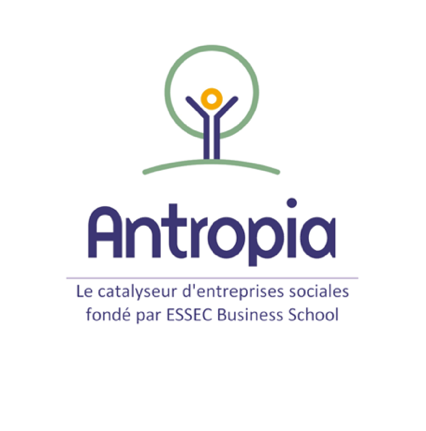 Ce dossier de candidature vous permet de candidater au programme Shake Up ou Start Up en fonction de la maturité de votre projet.Conditions de participationVous avez un projet d’entrepreneuriat social :A fort potentiel d’impact social et/ou environnemental Au stade de l’idée ou créé depuis moins de 2 ansInnovantVous êtes localisé en Ile-de-France ou vous pouvez vous rendre régulièrement à Paris.Vous souhaitez vous investir dans une communauté, partager votre expertise, réseau et regard extérieur, auprès d’autres entrepreneurs. Modalités Remplir le dossier de candidature avant le 1er Mai 2017. L’ensemble des questions doit être traité de façon précise.Fournir les pièces suivantes :  Un court pitch vidéo (cf p.6)Un schéma du fonctionnement de votre projet (cf. p.3)Le{s) CV(s) des personnes clés de l’équipe (associés)Le Business Plan s’il existe et tout autre document jugé utile (schéma, visuels, organigramme, statuts, plaquette, etc.)Merci de renseigner le titre de la façon suivante « DC Avril2017 NOMDUPROJET » et l’envoyer par mail à : antropia.candidatures@gmail.comProcessus de sélectionCe dossier de candidature a pour but de nous aider à mieux vous connaître. Les informations recueillies sont confidentielles. Le processus de sélection se veut apprenant pour les entrepreneurs : les candidatures retenues feront l’objet d’entretiens, à l’issue de ces derniers, les projets sélectionnés soutiendront leur candidature devant un jury de sélection en février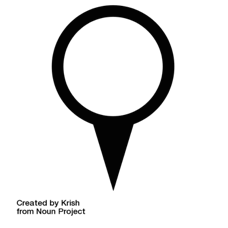 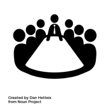 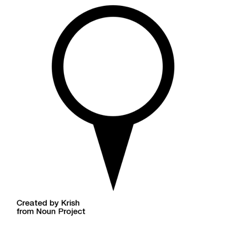 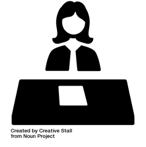 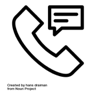 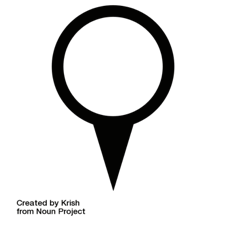 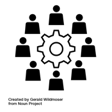 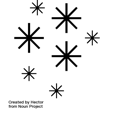 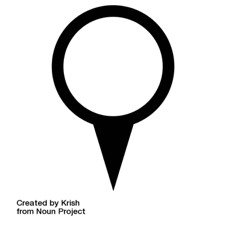 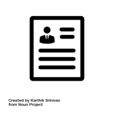 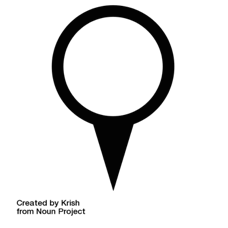 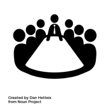 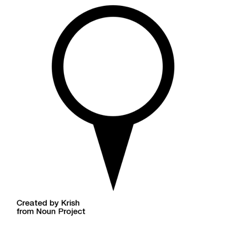 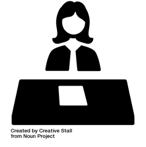 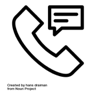 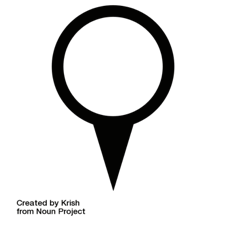 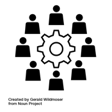 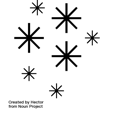 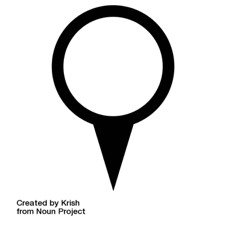 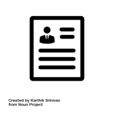 Votre projetCoordonnées du (des) porteur(s) de projet (à remplir pour chaque porteur souhaitant être accompagné)Nom :      Prénom :      Date de naissance :      Adresse :      E-mail :      Téléphone :      Etudiant/ Alumni ESSEC Nom :       Prénom :      Date de naissance :      Adresse :      E-mail :      Téléphone :      Etudiant/ Alumni ESSEC PRESENTATION DU PROJET  Besoin identifiéQuel est le besoin social identifié ? Quelles sont les origines de ce besoin ? 10-15 lignesDans quel(s) domaine(s) ? (4 réponses maximum)Qui sont les bénéficiaires directs ? Merci d’être précis : âge, lieu d’habitation, CSP…)(Optionnel) Si vous répondez aux enjeux liés à l’audition ou la vision, vous pouvez postulez au track sectoriel de la Fondation Groupe Optic 2000 en plus de l’accompagnement Start Up Antropia, merci de cocher la case ci-dessous :  Fondation Groupe Optic 2000 : #audition, #visionSolutionQuelle solution votre projet apporte-t-il au problème identifié ? Punchline du projet : résumez en une phrase votre projetCi-dessous ou en pièce jointe, présentez sous la forme d’un schéma le fonctionnement de votre projet et les interactions avec les parties prenantesInnovation sociale Qui sont les autres acteurs qui agissent sur cette solution ? Citez au moins 3 concurrents potentiels identifiés même s’ils sont indirects.En quoi votre solution est-elle innovante et complémentaire des solutions existantes ? Quelle est votre avantage stratégique ? ImpactOn entend par impact l’ensemble des changements dans la vie d’individus, ou de la société qui ont été obtenus grâce aux actions de votre projet. Quel est l’impact social et/ou environnemental visé ? (1 à 3 impacts)Quel(s) indicateur(s) pourriez-vous mettre en place pour suivre votre impact ? Modèle économique Quelles sont les sources de revenus actuelles ou envisagées de votre projet ? Comment assurer la viabilité de votre projet ? Quels sont les principaux risques que vous avez identifiés ?Quelles sont les principales opportunités que vous avez identifiées ?Quelles sont vos besoins en termes de financement dans les 12 prochains mois ? Etat d’avancement et prochaines étapes  Quelles sont les réalisations à date (élaboration de l’idée/de la solution, pré-étude d’opportunité, étude de marché, prototypage, contact avec financeurs, rencontre avec partenaires potentiels, partenariats, …) ? Quelles conclusions en avez-vous tiré ? Si pertinent, combien de personnes ont pu bénéficier de votre innovation (usagers, clients) sur les 12 derniers mois ? Que souhaitez-vous pour votre projetDans 2 ans ?      Dans 5 ans ?      A titre indicatif, veuillez remplir la grille suivante : PRESENTATION DU PORTEUR DE PROJET Présentez-vous, ainsi que les principaux membres de l’équipe à ce jour.Présentez-vous et précisez qu’est-ce qui, dans vos expériences et/ou formations, vous sera particulièrement utile pour monter et développer votre projet ? (joindre les CV)Quel a été l’élément déclencheur qui vous a amené à développer ce projet ? En quoi êtes-vous LA personne qui mènera à bien ce projet ? Depuis quand travaillez-vous sur le projet ?Combien de temps (intensité, durée) êtes-vous prêt(s) à consacrer à votre projet dans les six mois qui viennent (aurez-vous une autre activité en parallèle ?) Dans les deux ans ?Avez-vous déjà bénéficié d’un accompagnement ? Si oui lequel ? Quels sont les 2 enseignements que vous en avez tiré ? VIDEO PITCHFormat : 1 min maximum, soyez concis ! Tout format est le bienvenu. Présentez-vous ainsi que votre projet (punchline, problème identifié, solution, impact visé, équipe …) Lien de la vidéo* : * Merci de télécharger votre vidéo sur l’une des plateformes (Youtube, Dailymotion, Viméo…) et de nous transférer le lien. Vous pouvez régler la confidentialité en « Non répertorié » afin qu’elle ne soit pas publique mais accessible par l’équipe d’Antropia avec le lien. ANTROPIA ESSEC Pourquoi souhaitez-vous intégrer le catalyseur d’entreprises sociales Antropia ESSEC ?Dans quel programme, Shake Up, de l’idée au projet, ou Start Up, du projet à l’entreprise et pourquoi ? Les propositions ci-dessous correspondent à des besoins d’accompagnement identifiés par des structures porteuses d’innovation sociale. Lesquelles sont importantes pour vous à ce stade ? (Prioriser de 1 à 8 dans la liste déroulante) Que pouvez-vous apporter à la communauté Antropia ESSEC (compétences, réseaux, formation, évènement, lieu…) ?Par quel biais avez-vous appris l’existence d’Antropia ESSEC ? (si c’est via internet, merci de préciser la source/ un antropien, préciser qui).Souhaitez-vous recevoir la Newsletter d’Antropia ESSEC ? Bons plans, formations, concours, évènements à ne pas rater … 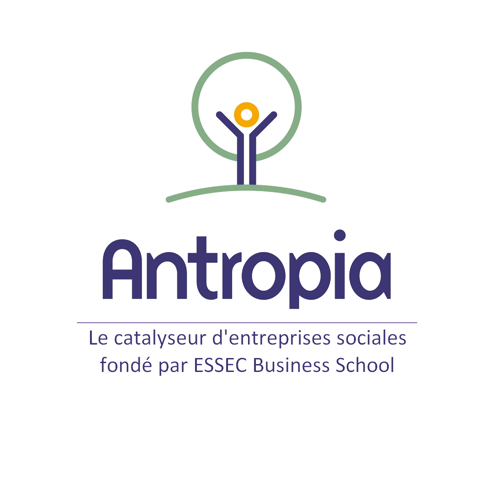 Projet/Entreprise : Date : Programmes :  Shake UpProgrammes :  Start UpNom de la structure Date de création Forme juridique       (Créée ou planifiée)      (Créée ou planifiée)      (Créée ou planifiée)Adresse  Site internetNuméro de téléphoneSi pertinent, montant approximatif de vos fonds propresSi pertinent, montant approximatif de votre chiffre d’affaires en 2016 Education et formation  Education et formation  Habitat Emploi, revenus  Emploi, revenus  Autonomie Inclusion financière, finance alternative  Inclusion financière, finance alternative Santé physique Santé mentale et bien-être Santé mentale et bien-êtreCoopération & collaboration Intégration sociale et culturelle Intégration sociale et culturelle Participation et démocratieActivité économique locale, circuits-courtsActivité économique locale, circuits-courts Egalité des chances  Préservation de l’environnement / Économie circulaire Préservation de l’environnement / Économie circulaireDroits fondamentaux et services essentiels (santé, éducation, liberté …)  Autre (merci de préciser) : NonEn coursOuiEtude des problèmes sociaux non satisfaits et des opportunités Génération des idées d’innovation pour répondre aux problèmesPublic cible identifiéRéalisation d’étude sur le secteurPrototypage réaliséPremiers produits/services, test du Business ModelPreuve du concept établie. Déploiement de l’innovationLes statuts sont déposésVous êtes à temps plein sur le projetVous avez réalisé le 1er Chiffre d’AffairePrise de recul, accompagnement stratégique Appui sur la construction du Business model et du Business PlanMise en relation avec des experts métiers (juridique…)Mise en relation avec des investisseurs/financeurs potentielsFormations collectives autour de thématiques clés (Mesure d’impact, droit social, gouvernance, levée de fonds, etc.)Mise en réseau avec d’autres porteurs de projets / partage d’expérienceEmulation entre pairsAppui à la mesure de l’impact social/environnemental